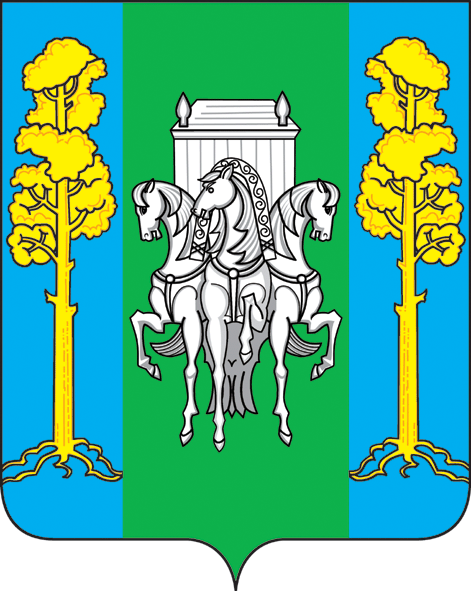 ВМУНИЦИПАЛЬНОЕ БЮДЖЕТНОЕ ОБЩЕОБРАЗОВАТЕЛЬНОЕ УЧРЕЖДЕНИЕБОЛЬШЕСОСНОВСКАЯ СРЕДНЯЯ ОБЩЕОБРАЗОВАТЕЛЬНАЯ ШКОЛАПРИКАЗ31.08.2016 г.                                                                                                                № 107с. Большая Соснова«Об утверждении положения о рабочих программах учебных  предметов, курсов»	На основании Письма Минобрнауки России от 28.10.2015 N 08-1786 "О рабочих программах учебных предметов", в целях организации образовательной деятельности педагогических работниковПРИКАЗЫВАЮ:1.  Отменить приказ № 186-а от 24.08.2015 года  «Об утверждении положения о рабочей программе учителя».2. Утвердить положение о рабочих программах учебных предметов, курсов (Приложение 1).3.Заместителю директора по УМР ознакомить педагогов с положением о рабочей программе.5. Контроль за исполнением приказа оставляю за собой.   Директор МБОУ «Большесосновская СОШ»    О.А. Лискова                                                                                      ПРИЛОЖЕНИЕ 1к приказу № 107 от 31.08.2016г.ПОЛОЖЕНИЕ о рабочих программах учебных предметов, курсов (ФГОС)1. Общие положения1.1. Настоящее Положение разработано в соответствии с Федеральным законом Российской Федерации «Об образовании», ФГОС НОО, ФГОС ООО, Примерными образовательными программами основного и начального общего образования, одобренных Федеральным учебно- методическим объединением по общему образованию, примерных рабочих программ по  учебным предметам (курсам), Уставом МБОУ «Большесосновская СОШ»1.2. Настоящее положение определяет структуру, порядок разработки и утверждения рабочей программы учебного предмета (курса) (далее рабочая программа).1.3. Рабочая программа по учебному предмету (курсу) - это локальный нормативный документ, определяющий объем, порядок, содержание изучения  учебного предмета, требования к результатам освоения основной образовательной программы общего образования обучающимися (выпускниками)  в соответствии с ФГОС в условиях МБОУ «Большесосновская СОШ».1.4. Рабочая программа, как  компонент основной образовательной программы образовательного учреждения, является средством фиксации содержания образования и планируемых результатов, предусмотренных учебным планом МБОУ «Большесосновская СОШ»1.5. Цель рабочей программы  — создание условий для планирования, организации и управления образовательным процессом по определенному учебному предмету (курсу). Программы отдельных учебных предметов должны обеспечить достижение планируемых результатов освоения основной образовательной программы ОУ.Задачи программы:- сформировать представление о практической реализации федерального государственного образовательного стандарта при изучении конкретного предмета; -      определить содержание, объем, порядок изучения учебной дисциплины (курса) с учетом целей, задач и особенностей образовательного процесса образовательного учреждения и контингента обучающихся. 2. Разработка рабочей программы2.1. Разработка и утверждение рабочих программ  относится к компетенции образовательного учреждения и реализуется им самостоятельно.2.2. Рабочая программа  разрабатывается учителем (группой учителей, специалистов по данному предмету). 2.3. Рабочие программы  разрабатываются по определенному учебному предмету или курсу  на учебный год или уровень образования.2.4. При составлении, согласовании и утверждении рабочей программы  должно быть обеспечено ее соответствие следующим документам:- федеральному государственному образовательному стандарту;- требованиям и результатам основной образовательной программе начального и основного общего образования;- примерной программе дисциплины, утвержденной Министерством образования и науки РФ (или авторской программе,  прошедшей экспертизу и апробацию);- федеральному перечню учебников2.5. Если в примерной  программе не указано распределение часов по разделам и темам, а указано только общее количество часов, учитель в рабочей программе по предмету  (курсу) распределяет часы по разделам и темам самостоятельно, ориентируясь на используемые учебно-методические комплекты и индивидуальные особенности обучающихся.2.6. Структура рабочей программы может быть единой для всех работающих учителей или индивидуальной.2.6. Рабочая программа является обязательным документом  для административного контроля полного освоения содержания учебного предмета обучающимися и достижения ими планируемых результатов.3.  Структура рабочей программы3.1. Рабочая программа учебного предмета должна быть оформлена по образцу, аккуратно, без исправлений выполнена на компьютере. Текст набирается в редакторе Word шрифтом Times New Roman, кегль 11-14, межстрочный интервал одинарный,  выравнивание по ширине,  центровка заголовков и абзацы в тексте выполняются при помощи средств Word, листы формата А4 . Таблицы вставляются непосредственно в текст.Календарно-тематическое планирование представляется в виде таблицы.Список литературы строится в алфавитном порядке, с указанием полных выходных данных (города и названия издательства, года выпуска, количества страниц документа (книги), если он полностью изучается). 3.2. Структура рабочей программы учебных предметов (курсов) включает в себя следующие элементы:1) Титульный лист (Приложение 1)2) Пояснительная записка3) Общую характеристику учебного предмета, курса.4) Планируемые предметные результаты освоения конкретного учебного предмета, курса.5) Содержание учебного предмета, курса, с указанием форм организации учебных занятий, основных видов учебной деятельности.  6) Календарно- тематическое планирование с указанием количества часов, отводимых на освоение каждой темы.7) Описание материально- технического обеспечения образовательного процесса.8) Приложения к программе  (при необходимости)3.3. Содержание структуры элементы рабочей программыЛист фиксирования изменений и дополнений в рабочей программе  (Приложение 2)4. Рассмотрение и утверждение рабочей программы4.1.Утверждение рабочих программ  учебных предметов (курсов)  относится к компетенции образовательного учреждения.  Это не исключает возможности предоставления внешних рецензий на учебную программу.4.2.Утверждение Программы предполагает следующие процедуры.4.2.1.Рабочие  программы обсуждаются и согласовываются  на заседании соответствующих методических объединений учителей на предмет соответствия программы учебному плану общеобразовательного учреждения и  требованиям ФГОС. 4.2.2.Результаты согласования  рабочей программы фиксируются в протоколе методического объединения.  4.2.3. После согласования рабочая  программа анализируется заместителем директора по учебно – методической работе на предмет соответствия программы учебному плану образовательного учреждения и требованиям федерального государственного образовательного стандарта и предается на утверждение директору.4.3.4. Ежегодно до 01 сентября утверждает директор ОУ приказом,  ставит гриф утверждения  на титульном листе. 4.2.4. При несоответствии рабочей программы установленным требованиям, программа возвращается учителю на доработку с указанием замечаний и предложений по внесению изменений с указанием конкретного срока исполнения. Переработанная рабочая программа повторно представляется на рассмотрение в сроки,  установленные образовательным учреждением.4.3. Все изменения, дополнения, вносимые педагогом в рабочую программу учебного предмета (курса) в течение учебного года, должны быть согласованы с администрацией образовательного учреждения.4.4. Утвержденные рабочие программы учебных предметов (курсов) учебного плана  являются составной частью основной образовательной программы школы, входят в обязательную нормативную локальную документацию образовательного учреждения и представляются органам контроля и надзора в сфере образования, педагогическому коллективу, родительской общественности.4.5.   Педагоги ОУ обеспечивают выполнение рабочей программы в полном объёме.Данное Положение вступает в силу со дня его утверждения. Срок действия не ограничен (или до момента введения нового Положения).Приложение 1Муниципальное бюджетное общеобразовательное учреждение«Большесосновская средняя общеобразовательная школа»«СОГЛАСОВАНО»                                      			      «УТВЕРЖДЕНО»Протокол заседания                          	                             решение педсовета протокол № «Большесосновская СОШ»                                                   от _____  августа 2016г.методического объединения                                                Директор МБОУ «Большесосновская СОШ» учителей _________________                                              ____________________ О.А. Лискова№__от___________2016 года              	РАБОЧАЯ  ПРОГРАММАПо   русскому языкуУровень обучения (класс):  основное общее образование: 5-9 классыКоличество часов  _____      Учитель    Черепанова Елена Владимирована, Хозяшева Зоя Леонидовна.С. Большая Соснова2016г.Приложение №2  Лист внесения измененийЭлементы рабочей программыСодержание элементов рабочей программыТитульный лист - полное наименование образовательного учреждения;- гриф утверждения программы (согласование с руководителем ВМО и директором школы с указанием даты);- название учебного предмета, курса- для изучения которого написана программа;- указание класса, где реализуется  программа;- фамилию, имя и отчество разработчика программы (одного или нескольких); - название  населенного пункта;- год разработки программыПояснительнаязаписка- кому адресована программа: тип (общеобразовательное, специальное и др.), вид (школа, др.) учебного учреждения и определение  класса обучающихся;- концепция (основная идея) программы;- обоснованность (актуальность, новизна, значимость);- сроки реализации программы: в течении какого времени изучается, за счет каких часов реализуется, недельное и годовое кол-во часов;- приводится используемая в тексте программы система условных обозначений.Общая характеристика учебного предмета, курсауказывается примерная или авторская программа, на основе которой разработана рабочая программа (издательство, год издания).конкретизируются общие цели и задачи общего образования с учетом специфики учебного предмета, курса- общая характеристика учебного процесса: основные технологии, методы, формы обучения и режим занятий;- логические связи данного предмета с остальными предметами (разделами) учебного (образовательного) плана;Предметные результаты освоения конкретного учебного предмета, курсаТребования к уровню подготовки учащихся, обучающихся по данной программе. Предметные результаты освоения конкретного учебного предмета, курса в соответствии с требованиями ФГОС и авторской программы конкретизируются для каждого класса; могут быть дифференцированы по уровнямТребования к подготовке учащихся по предмету в полном объеме совпадают с требованиями ФГОС и примерной (авторской) программой по предмету или примерными учебными программами (для интегрированного курса).Требования задаются в деятельностной форме (что в результате изучения учебного предмета учащиеся должны знать, уметь, использовать в практической деятельности и повседневной жизни).Содержание тем учебного курса- перечень и название раздела и тем курса;- необходимое количество часов для изучения раздела, темы;- содержание учебной темы:основные изучаемые вопросы;практические и лабораторные работы, творческие и практические задания, экскурсии и другие формы занятий, используемые при обучении;указание на виды деятельности учащихсяКалендарно-тематическое планирование с указанием основных видов учебной деятельности обучающихся- перечень разделов, тем и последовательность их изучения;- количество часов на изучение каждого раздела и каждой темы;- темы отдельных уроков - вид занятий (теоретические или практические, количество часов).Описание материально-технического обеспечения образовательного процессаСредства  обучения: учебно-лабораторное оборудование и приборы, технические и электронные средства обучения и контроля знаний учащихся, учебная и справочная литература, цифровые образовательные ресурсы, демонстрационный и раздаточный дидактический материал. Список рекомендуемой учебно-методической литературы должен содержать используемый учителем учебно-методический комплекс (УМК) с обязательным указанием учебника и учебных пособий для учащихся и содержать полные выходные данные литературы.Перечень компонентов учебно-методического комплекса, обеспечивающего реализацию рабочей программы: Базовый учебник Дополнительная литература для учителя и учащихся,Перечень Интернет ресурсов и других электронных информационных источников Приложения к программе(при необходимости)- основные понятия курса;- контрольно-измерительные материалы- темы проектов;- темы творческих работ;- примеры работ и т.п.;- методические рекомендации.ТемаПричина корректировкиСпособ, форма корректировкиСогласование с завучем